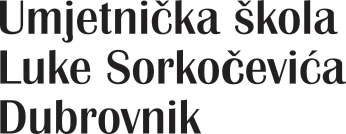 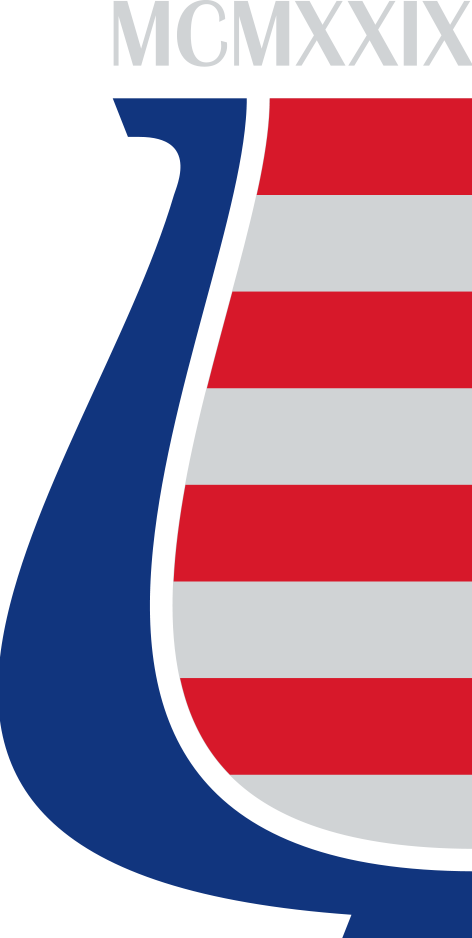                         Strossmayerova 3, HR-20000 Dubrovnik                                   tel: 020 324 636, 020 324 642, fax: 020 324 640                                   e-mail: umjetnicka.skola.luke.sorkocevica@du.t-com.hr                                  web adresa: www.usls.hr                                  IBAN: HR1524070001100019747                                  KLASA:602-02/20-01                                   URBROJ:2117/1-36/20-26                                  U Dubrovniku,12.03.2020.Temeljem preporuke Vlade republike Hrvatske,odnosno Ministarstva zdravstva točnije resornog ministra Vilija Beroša o odgađanju svih događanja u kojima sudjeluje više od sto ljudi a u svezi sa novonastalnom situacijom zaraze sa koronavirusom donosim O D L U K UMaturalna zabava planirana 14.ožujka 2020. godine u Hotelu Kompas do daljnjega se odgađa.ravnatelj UŠLS-a Slobodan Begić, prof.______________